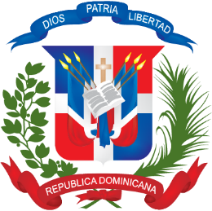 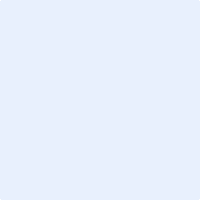         Currículum VitaeFunción Prevista en el ContratoApellidos: Nombre: Fecha y Lugar de Nacimiento: Nacionalidad: Estado Civil: Formación: Dirección, teléfono, fax, correo electrónico: Conocimientos lingüísticos:(De  5, siendo 5 el nivel más alto)Afiliación a organismos profesionales: Función actual: Otras competencias. (informática, etc):Años de experiencia profesional: 2Cualificaciones Principales:Experiencia específica en países no industrializados:Experiencia Profesional:Varios.Publicaciones y Seminarios:Referencias:Firma:SelloInstitucionesFechaTitulaciónIdiomaNivelPasivoHabladoEscritoPaísFecha Título y breve descripción del proyectoFecha LugarEmpresa/OrganizaciónCargoDescripción del trabajo